How to use GCSE Pod for KS3 Consolidation and ChallengeFollow this link to GCSE Pod: https://www.gcsepod.com/Click “login” and use your school email and password to login to the site. You will need to click onto this button to do this: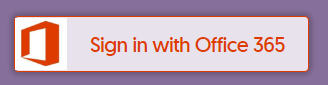 Once on GCSE Pod, you can use the following links to access a number of playlists of Podcasts to consolidate and challenge your KS3 knowledge:Maths: https://members.gcsepod.com/shared/podcasts/title/13626/82160English Literature: https://members.gcsepod.com/shared/podcasts/title/13644/82101English Language: https://members.gcsepod.com/shared/podcasts/title/13640/82051Science: https://members.gcsepod.com/shared/podcasts/title/13655/82411Geography: https://members.gcsepod.com/shared/podcasts/title/13624/82402History: https://members.gcsepod.com/shared/podcasts/title/13633/82406Religious Studies: https://members.gcsepod.com/shared/podcasts/title/13660/82503Computer Science: https://members.gcsepod.com/shared/podcasts/title/13671/82675ICT: https://members.gcsepod.com/shared/podcasts/title/13661/82528French: https://members.gcsepod.com/shared/podcasts/title/13628/82404German: https://members.gcsepod.com/shared/podcasts/title/13656/82469Physical Education: https://members.gcsepod.com/shared/podcasts/title/13658/82480Technology: https://members.gcsepod.com/shared/podcasts/title/13665/82571Food: https://members.gcsepod.com/shared/podcasts/title/13669/82653Music Theory: https://members.gcsepod.com/shared/podcasts/title/13666/82602How can GCSE Pod help with KS3 Consolidation and Challenge?Students can watch the playlists of podcasts for specific subjects, using the links above.Students can use the Check and Challenge Quizzes to self-assess their understanding after accessing some Podcasts. These quizzes are self-marking and give instant feedback. To access Check and Challenge Questions:Click on this logo after the set of podcasts that have been viewed: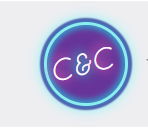 The screen that appears like this, shows that students can access hints, can see how difficult the question is, and can check their answer before moving onto the next question.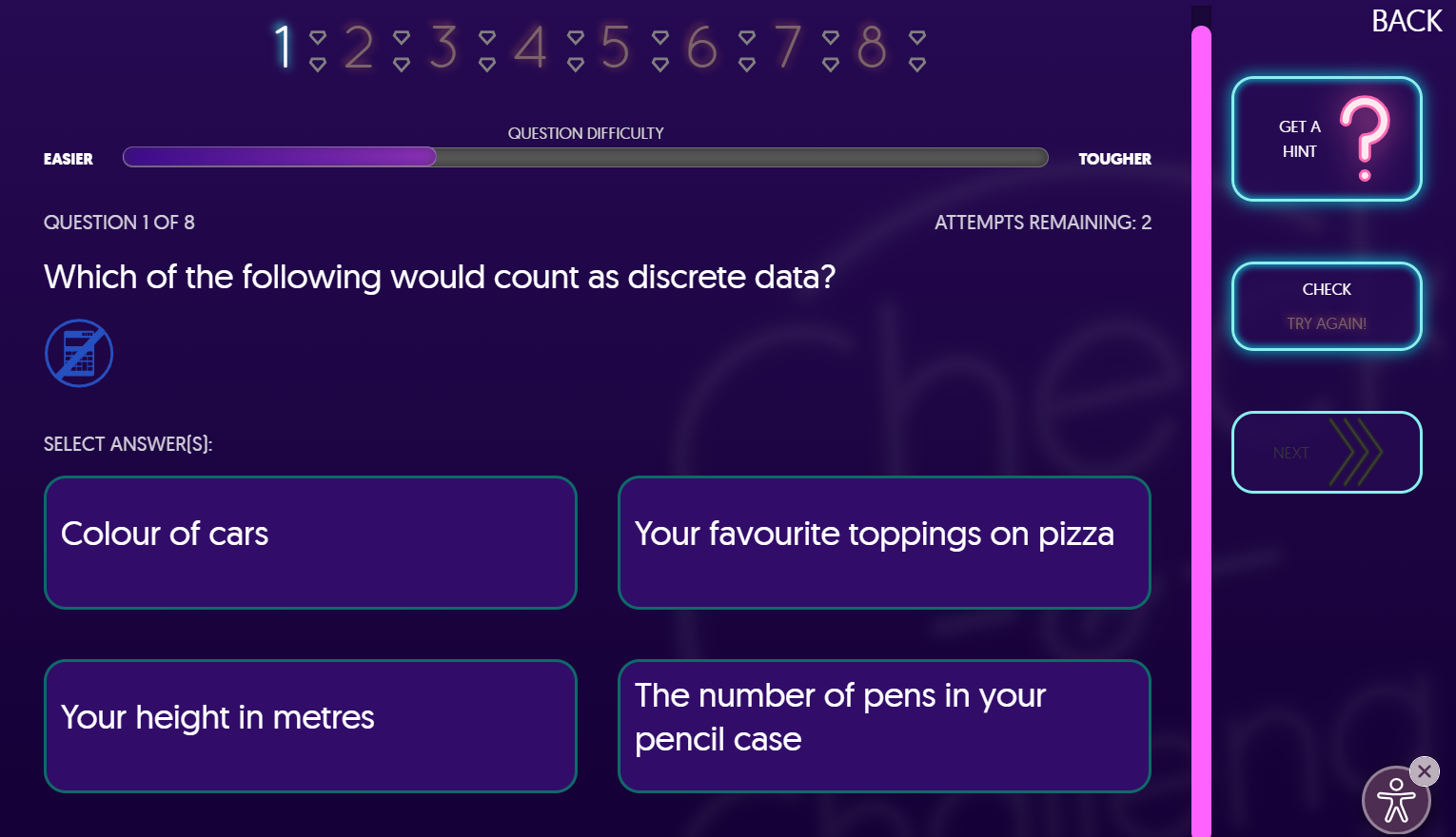 An explanation is given for any incorrect answer, and students have to select the correct answer before they can move onto the next question.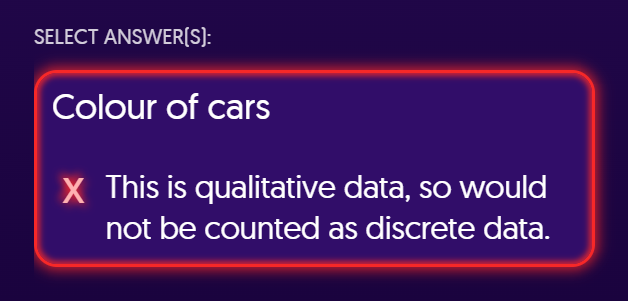 Students can access and download workbooks for each subject.Click on the “Extra Resources” button on the top banner after watching the podcasts.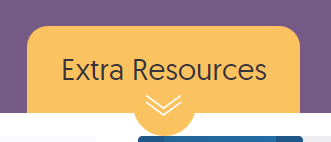 Download the workbook by clicking on the pink button. This gives students access to material to help them consolidate KS3 knowledge, and prepare for the next key stage. 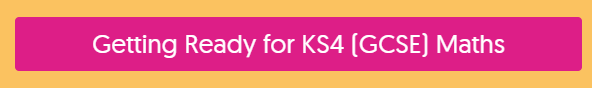 